Reunión de Trabajo de la Directiva Nacional via ZoomSeptiembre 4, 2020Presentes
Marcos y Raquel Gonzalez, 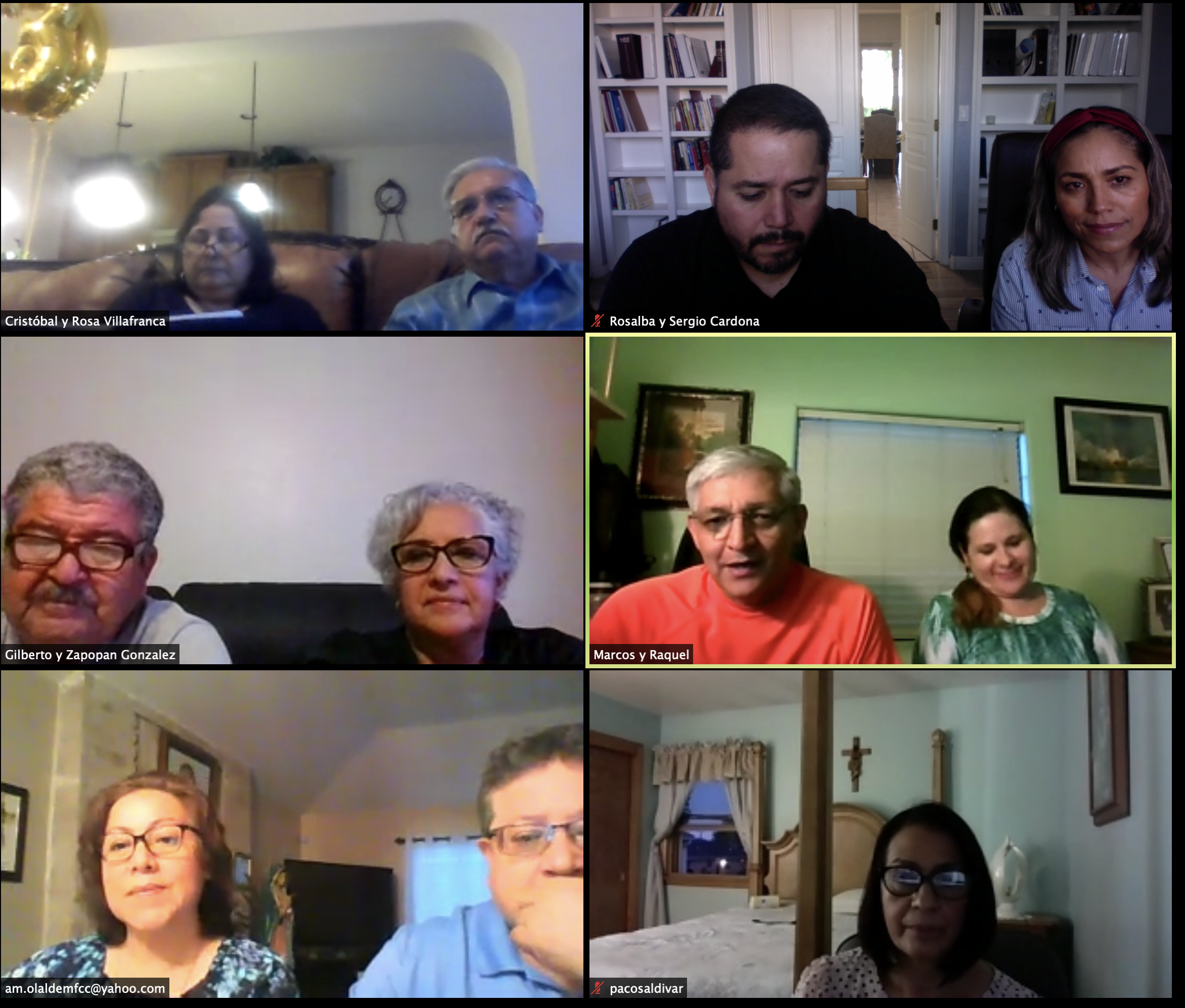 Maribel y Armando Olalde, Francisco y Obdulia Saldivar, Gilberto y Zapopan Gonzalez, Cristobal y Rosa Villafranca, Rosalba y Sergio CardonaProposito 
Aprobar el manual de Contacto de 
Oración y LiturgiaOracion Inicial por todos al Espiritu Santo.Cristobal y Rosa presentaron el manual para Matrimonios contacto para la Oracion y Actividades Liturgicas. PropuestaMarcos y Raquel propusieron la moción para aprobar el manual tal como esta.  Gilberto y Zapopan secundaron la moción de aprobar. La resolución paso con voto unanime.Cristobal y Rosa Villafranca pidideron que los secretarios tuvieran un excel de todas las cosas que se apruevan con fechas y actas.Oracion final, La reunion termino con una oracion final.